Créer son blog vidéo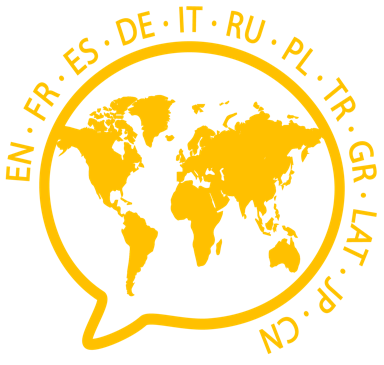 Katharina Kräling & Kerstin RauchIm Anfangsunterricht produzieren die Schüler*innen kurze Filmsequenzen in Form von Videoblogs (Vlogs), in denen sie sich persönlich vorstellen. Dabei werden die fremdsprachliche Kompetenz im monologischen Sprechen und wichtige Aspekte der Medienbildung gleichermaßen gefördert. Nach einer Idee für den Spanischunterricht von Katharina Kräling und Anja Schreck aus: © Presentarse en un videoblog – Freies Sprechen und Medienkompetenz von Anfang an schulen. In: Der fremdsprachliche Unterricht Spanisch 59 (2017). Friedrich-Verlag, 15–21. ZUORDNUNG ZU DEN STANDARDSHINWEISE Besonderes Ziel bei der Konzeption des Unterrichtsprojekts ist die För-derung ausgewählter Kompetenzbereiche der Medienbildung (Verantwortungsbewusstsein, Angemessenheit und Adressatenbezug, Planung und Gestaltung von Medienprodukten etc.) in sinnvoller Verbindung mit der Förderung fremdsprachlicher Kompetenz im Anfangsunterricht der zweiten und dritten Fremdsprache.Ausgangspunkt des Unterrichtsprojekts ist folgende Lernaufgabe: 
Mit einem Handy oder einer Kamera wirst du ein Video auf Französisch drehen, in welchem du dich deinem neuen Kurs vorstellst. In dem Video-blog kannst du dich selbst vorstellen, du kannst Familienmitglieder zeigen, dein Zimmer, dein Haus oder andere Sachen. Es ist nicht notwendig, dass man dein Gesicht oder die Gesichter von anderen Personen sieht. Am Ende werden wir uns die Videos zusammen in der Klasse anschauen.BAUSTEINE FÜR DEN UNTERRICHTInformationen zu den unterrichtsbausteinen Standards im Basiscurriculum MedienbildungRegeln der verantwortungsbewussten Kommunikation mit Medien aus ihrer Lebenswelt heraus benennen und diese anwenden (D)grundlegende Elemente der (Bewegt-)Bild-, Ton- und Textgestaltung nach Vorgaben einsetzen (D)die Gestaltung und Wirkung von eigenen Medienproduktionen nach vorgegebenen Kriterien einschätzen (D)bei der Planung einer Medienproduktion die Rahmenbedingungen berücksichtigen (D/G)Standards im Fachein elementares Repertoire an sprachlichen Mitteln, die sich auf sprachlich vorbereitete Alltagssituationen und -themen beziehen, verständlich und angemessen anwenden (D)bekannte digitale und analoge Medien zur Informationsbeschaffung und Textproduktion unter Anleitung nutzen (C/D)grundlegende Informationen über vertraute Alltagsthemen unter Verwendung einfacher geübter sprachlicher Mittel nach Vorbereitung zusammenhängend vortragen (D)Thema/SchwerpunktMethode und InhaltMaterialien und TippsEinführung in Zielstellung und Ablauf des geplanten ProjektsInformieren der Eltern und 
Schüler*innen über Regeln zum Verhalten bei der Produktion, Versendung und Speicherung medialer Produkte (Elternbrief, Schüler*inneninformationen) Elternbrief & Schüler*innen-information (M 1): https://s.bsbb.eu/34 Hinweise zur Abgabe (M 2): https://s.bsbb.eu/3m Wochenarbeitsplan (M 3): https://s.bsbb.eu/35 Das Video planen und 
vorbereitenInhaltliche Vorbereitung: in Einzel-, Partner-, Gruppenarbeit auf der Grundlage eigenständig zu bearbeitender Arbeitsblätter: 
Erstellung eines StoryboardsSprachliche Vorbereitung auf der Grundlage eigenständig zu 
bearbeitender Arbeitsblätter: Wortschatz, Grammatik, die für die Präsentation der gewählten Inhalte und ihrer Darstellung 
nötig sind. Redemittel für das Präsentieren.Individuelles Arbeiten mit 
WochenarbeitsplanIdeensammlung und Feedback 
(M 4): https://s.bsbb.eu/36 Vorlage Storyboard (M 5): https://s.bsbb.eu/3n Vokabelliste zur Bearbeitung für die Schüler*innen (M 7): https://s.bsbb.eu/37 Vokabelliste ausgefüllt (M 7a): https://s.bsbb.eu/38 Die Vokabeln können als Audio-datei z. B. auf einer Lernplattform zur Verfügung gestellt werden, sodass die Schüler*innen die Aussprache üben können.Arbeitsblatt zur Grammatik (M 8): https://s.bsbb.eu/39 Arbeitsblatt zur Grammatik ausgefüllt (M 8a): https://s.bsbb.eu/4m Die Präsentation im Video üben und Rückmeldungen geben und erhaltenKriterien für ein gelungenes 
Video kennen und anwenden in einer Übungsphase ohne Filmen. Schwerpunkt: Anwenden neuer sprachlicher MittelErste Aufnahme des eigenen 
Videos in der Gruppe vorstellen und Feedback einholen.Überarbeitung und Vorbereitung der finalen AufnahmePeer-Feedback-Bogen (M 6): https://s.bsbb.eu/3a Das Video aufnehmenIndividuelle HausaufgabeEigenes oder fremdes Handyoder eigene oder fremde KameraPräsentation und Auswertung der VideosEinige Videos (auf Vorschlag und mit ausdrücklicher Zustimmung der Autorin / des Autors) werden in der Klasse angesehen und das Geben von Rückmeldung auf Grundlage vorgegebener 
Kriterien geübtIn Gruppen das eigene Video präsentierenAuf der Basis eines Bewertungsrasters die Produkte der anderen Gruppenmitglieder bewertenPeer-Feedback-Bogen (M6): https://s.bsbb.eu/3a Reflexion des eigenen 
LernprozessesSelbsteinschätzung zu den 
Leistungen und Ergebnissen des ProjektverlaufsBewertungsbogen für die Lehrkraft zur Einschätzung und 
Benotung der individuellen 
Schüler*innenleistungSelbstevaluationsbogen (M 9): https://s.bsbb.eu/3o Bewertungsbogen (M 10): https://s.bsbb.eu/3b Zuordnung zu den übergreifenden ThemenKulturelle BildungBegleitende Hinweisbroschüre: https://s.bsbb.eu/hinweise Unterrichtsbausteine für alle Fächer im Überblick: https://s.bsbb.eu/ueberblickTutorials zu den in den Unterrichtsbausteinen genutzten digitalen Tools: https://s.bsbb.eu/tools 